Обґрунтування технічних та якісних характеристик предмета закупівлі, розміру бюджетного призначення, очікуваної вартості предмета закупівлі(відповідно до пункту 41 постанови КМУ від 11.10.2016 № 710 «Про ефективне використання державних коштів» (зі змінами))Найменування, місцезнаходження та ідентифікаційний код замовника в Єдиному державному реєстрі юридичних осіб, фізичних осіб — підприємців та громадських формувань, його категорія: Коломийська міська рада, пр.Грушевського, 1, м.Коломия, Івано-Франківська обл., 78203, код за ЄДРПОУ — 04054334; категорія замовника — орган місцевого самоврядування.Назва предмета закупівлі із зазначенням коду за Єдиним закупівельним словником (у разі поділу на лоти такі відомості повинні зазначатися стосовно кожного лота) та назви відповідних класифікаторів предмета закупівлі і частин предмета закупівлі (лотів) (за наявності):  Верстак столярний; код 39150000-8 Меблі та приспособи різні за ДК 021:2015 «Єдиний закупівельний словник»Ідентифікатор закупівлі: UA-2021-03-11-011757-bОбґрунтування технічних та якісних характеристик предмета закупівлі: технічні та якісні характеристики предмета закупівлі визначені на виконання вимог Спільної Операційної Програми Румунія -Україна 2014-2020 – фінансування ЄІС – Транскордонне співробітництво – 2SOFT/1.1/45 «Навчання з моїм сусідом – поліпшення якості освіти за допомогою транскордонного співробітництва»Обґрунтування розміру бюджетного призначення:Бюджет головного бенефіціара Спільної Операційної Програми Румунія -Україна 2014-2020 – фінансування ЄІС – Транскордонне співробітництво – 2SOFT/1.1/45 «Навчання з моїм сусідом – поліпшення якості освіти за допомогою транскордонного співробітництва»Очікувана вартість предмета закупівлі: 270 383 грн з ПДВ.Обґрунтування очікуваної вартості предмета закупівлі: Аналіз пропозицій відповідно до  Наказу Мінекономіки від 18.02.2020 № 275 "Про затвердження примірної методики визначення очікуваної вартості предмета закупівлі "в рамках розміру бюджетних призначень відповідно виконання вимог Спільної Операційної Програми Румунія -Україна 2014-2020 – фінансування ЄІС – Транскордонне співробітництво – 2SOFT/1.1/45 «Навчання з моїм сусідом – поліпшення якості освіти за допомогою транскордонного співробітництва»Технічні, якісні та кількісні характеристики предмета закупівлі Технічне завдання щодо здійснення закувлі товару по предмету Верстак столярний;  код 39150000-8 Меблі та приспособи різні  за ДК 021:2015 «Єдиний закупівельний словник»НазваХарактеристикикількістьВерстак столярний Ширина, не менше: 1200 мм.Глибина, не менше: 620 мм.Висота, не менше: 750-1000 мм. Завдяки регульованим опорам верстака можливе регулювання стільниці по висоті на 250 мм.Матеріал: дерево/металметалевий каркас стільниця з бука товщиною не менше 40 мм.Каркас столу виготовлений з високоякісної листової сталі завтовшки не менше 2 мм.Верстак витримує розподілене навантаження не менше ніж до 200 кг.До робочої зони закріплені допоміжні опори й тримачі, а також сформовані отвори, які спрощують завдання майстра.Призначення: для виконання столярних робіт у навчальних закладахДоставка товару входить в ціну.Поставка товару здійснюється в розібраному вигляді.Діяльність з постачання товару Сертифікації  не підлягає.Наявність відповідної  освіти /досвіду від працівників учасника не вимагається.45 штук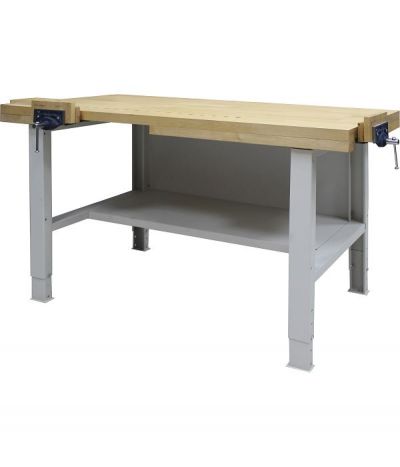 